Способы борьбы со стрессомНужно понять, почему эмоции вышли из-под контроля, и принять причину стрессовой реакции. Для этого рекомендуется проанализировать свои чувства, мысли, признаться в своих желаниях, вернуть потерянные ощущения. Сделать это самостоятельно достаточно сложно. При хроническом стрессе нужна профессиональная помощь. Занятия с психотерапевтом включают когнитивную терапию, гештальт-терапию, психоанализ, терапию личностного роста.Советы психологаЕсли состояние не достигло критической точки, хорошо помогают самостоятельные способы борьбы со стрессом. Их цель — поверхностная проработка отрицательных эмоций (по принципу «здесь и сейчас»). Психологи рекомендуют:Записывать мысли, когда накрывает эмоциональная волна. Прочитав написанное спустя некоторое время, можно глубже понять проблему, отделить главное от второстепенного.Регулярно убираться в доме. Сумбур в вещах отражается запутанностью в мыслях и чувствах.Пить витамины для нервной системы и общеукрепляющие поливитаминные комплексы. Дистресс истощает организм, поэтому нужно восполнять потерянные полезные вещества.Максимально увеличить физическую активность. Спорт отвлекает от переживаний, регулярные тренировки ускоряют кровообращение, снижают уровень адреналина в крови.Освоить майндфулнесс — искусство управления вниманием, присутствия в настоящем моменте. Помогает снизить тревожность, не поддаваться эмоциональным всплескам, рефлекторным реакциям.Принимать на ночь травяные чаи. Фитотерапия давно продемонстрировала высокую эффективность.Заниматься дыхательной гимнастикой. Упражнения хорошо расслабляют, нормализуют сердечную деятельность, ускоряют обмен веществ.Использовать средства для ароматерапии. Ароматы разных эфирных масел могут взбодрить, поднять настроение, побудить к действию или, наоборот, успокоить, настроить на приятный отдых.Найти время на хобби. Давно заброшенные или новые увлечения помогут переключиться с негатива на позитив.Общаться с родственниками, друзьями. Высказанная и выслушанная проблема — первый шаг к ее решению.Не отказываться от того, что доставляет радость, удовольствие. В периоды эмоциональной нестабильности важно получать положительные эмоции.Женщинам в этом вопросе хорошо помогает шопинг — покупка новой одежды, косметики или товаров для дома.Потанцуем?Один из действенных способов борьбы со стрессом — произвольные танцевальные движения под любимую музыку. Вместе с энергией выплескиваются переживания, страхи, волнение.Физические упражненияВо время стресса повышается тонус мышц. Рассмотрим несколько простых упражнений для расслабления мышечного аппарата:Исходное положение — сидя на полу с широко расставленными ногами. Левую руку кладем на правый бок, глубоко вдыхаем, поднимаем правую руку вертикально и машем ей из стороны в сторону. Повторяем с другой рукой.Исходное положение — лежа на спине. Поднимаем ноги, сгибаем их в коленях, подтягиваем к груди и обхватываем руками. Начинаем плавно покачиваться, сохраняя положение тела.Исходное положение — сидя, ноги вместе. Поднимаем руки вверх, медленно наклоняемся вперед. Тянемся руками к стопам, стараемся «сложиться» пополам.Важно не делать резких движений, а выполнять упражнения в неспешном ритме (плавно).Техники майндфулнессИз инструментов нужен только будильник:В течение минуты смотрим, как движется секундная стрелка, не отвлекаясь на звуки, мысли, эмоции, ощущения.Заводим будильник на случайное дневное время. Когда он прозвенит, останавливаемся, отвлекаемся от дел, мысленно отвечаем на вопросы: «Где я? Что слышу? Что вижу? Какие эмоции испытываю? Что чувствует тело?».Упражнения помогают «вынырнуть» из суматохи, сосредоточиться, успокоиться, снизить тревогу.В борьбе со стрессом важно научиться переключать внимание с негативных эмоций на позитивные, регулярно отдыхать. Нельзя исключать из жизни спорт, прогулки, отказываться от хобби, общения с друзьями, а также вещей, которые доставляют радость.ГОАУСОН “Полярнинский КЦСОН”Наши контакты:Директор:Неплюева Виктория Валентиновна8 (81530) 6-05-04Заместитель директора:Прилукова Елена Витальевна 8(81530)6-12-50Зав. отделением социального обслуживания на дому граждан пожилого возраста и инвалидов:Назлиева Елена Константиновна8(81551) 7-14-62Наш адрес:184682 Мурманская область,г. Снежногорск,ул. Мира 5/4Сайт: plkcson.ruГруппы ВК: https://vk.com/plkcson, https://vk.com/club106850303 Адрес электронной почты: center@plkcon.ru МИНИСТЕРСТВО ТРУДА И СОЦИАЛЬНОГО РАЗВИТИЯ МУРМАНСКОЙ ОБЛАСТИГосударственное областное автономное учреждение социального обслуживания населения «Полярнинский комплексный центр социального обслуживания населения»День осведомленности о стрессе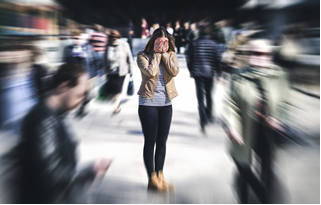 ЗАТО АЛЕКСАНДРОВСК2022 г